§1109.  Stealing drugs1.   A person is guilty of stealing drugs if the person violates chapter 15, section 353, 355 or 356‑A knowing or believing that the subject of the theft is a scheduled drug, and it is in fact a scheduled drug, and the theft is from a person authorized to possess or traffick in that scheduled drug.[PL 2003, c. 1, §9 (AMD).]2.   Stealing drugs is:A.  A Class C crime if the drug is a schedule W, X or Y drug; or  [PL 2001, c. 419, §21 (NEW).]B.  A Class D crime if the drug is a schedule Z drug.  [PL 2001, c. 419, §21 (NEW).][PL 2001, c. 419, §21 (AMD).]SECTION HISTORYPL 1975, c. 499, §1 (NEW). PL 2001, c. 383, §130 (AMD). PL 2001, c. 383, §156 (AFF). PL 2001, c. 419, §21 (AMD). PL 2001, c. 667, §D33 (AMD). PL 2001, c. 667, §D36 (AFF). PL 2003, c. 1, §9 (AMD). The State of Maine claims a copyright in its codified statutes. If you intend to republish this material, we require that you include the following disclaimer in your publication:All copyrights and other rights to statutory text are reserved by the State of Maine. The text included in this publication reflects changes made through the First Regular and First Special Session of the 131st Maine Legislature and is current through November 1. 2023
                    . The text is subject to change without notice. It is a version that has not been officially certified by the Secretary of State. Refer to the Maine Revised Statutes Annotated and supplements for certified text.
                The Office of the Revisor of Statutes also requests that you send us one copy of any statutory publication you may produce. Our goal is not to restrict publishing activity, but to keep track of who is publishing what, to identify any needless duplication and to preserve the State's copyright rights.PLEASE NOTE: The Revisor's Office cannot perform research for or provide legal advice or interpretation of Maine law to the public. If you need legal assistance, please contact a qualified attorney.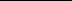 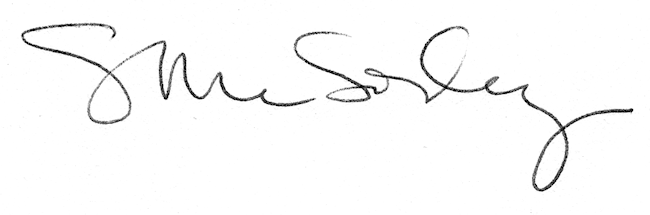 